DAFTAR PUSTAKALampiran 1Surat Keterangan Selesai Magang 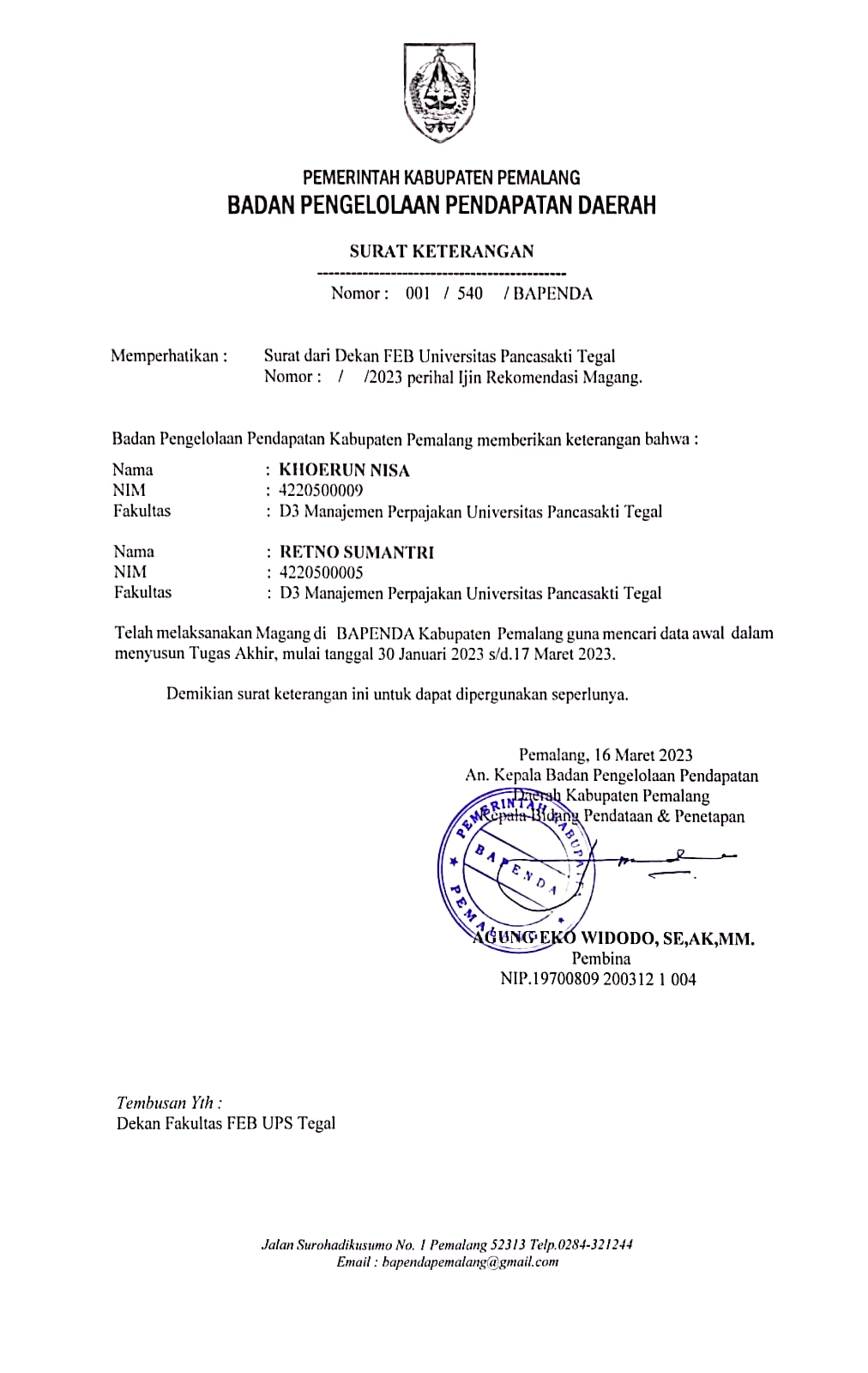 Lampiran 2Surat Edaran Penggunaan Alat Monitoring Di Kabupaten Pemalang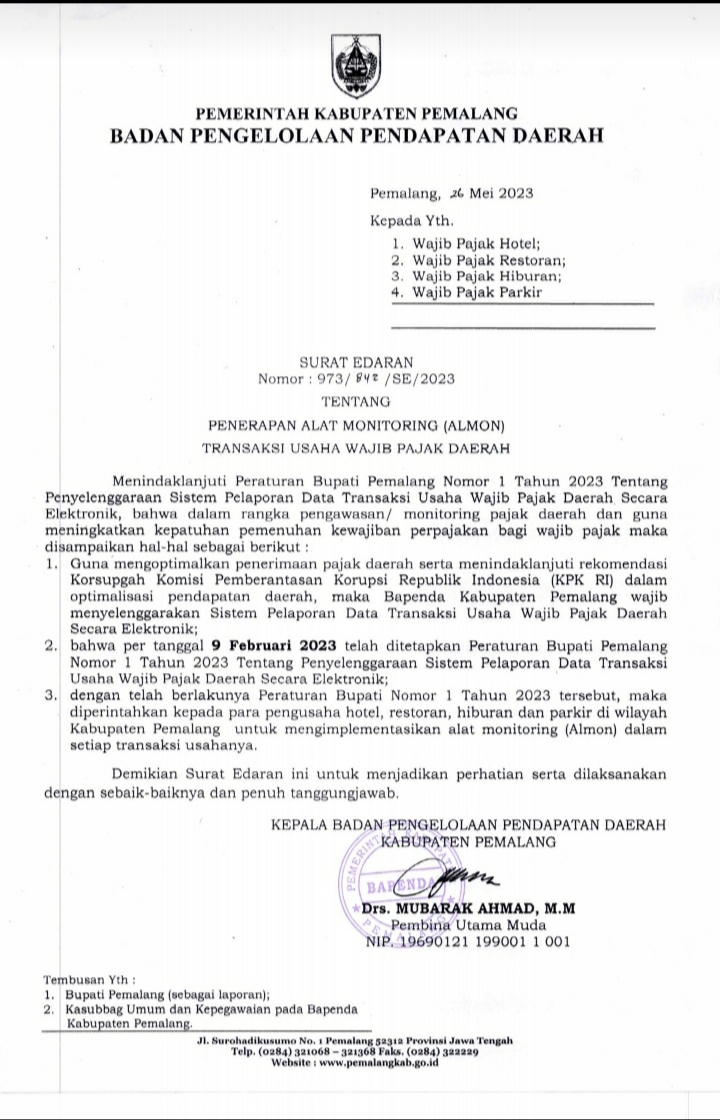 Lampiran 3Struktur Organisasi Badan Pengelola Pendapatan Daerah Kabupaten Pemalang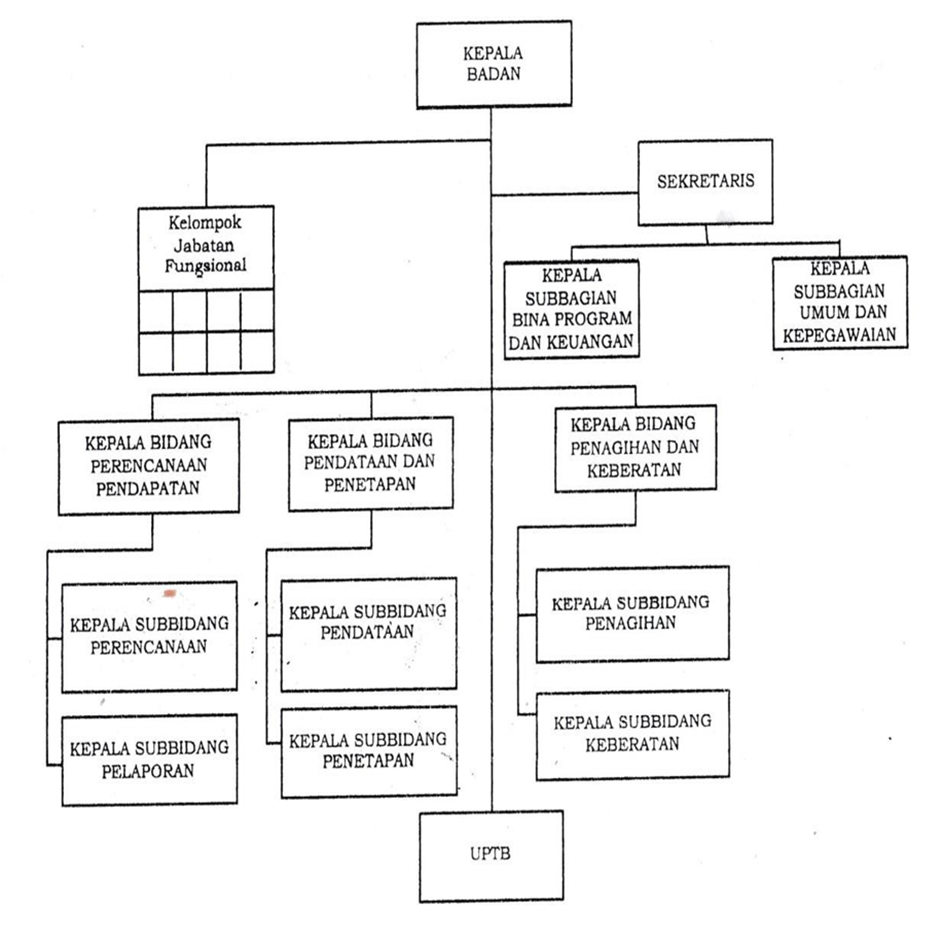 Sumber: BAPENDA PemalangLampiran 4Alat Monitoring Transaksi Usaha Wajib Pajak Daerah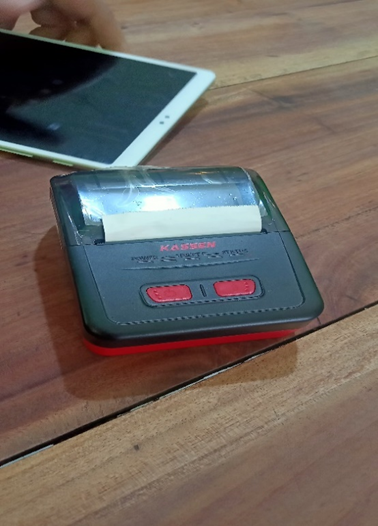 Lampiran 5 Tabel Penerimaan Pajak Restoran Kabupaten Pemalang Tahun 2020-2022Sumber : BAPENDA PemalangLampiran 6Grafik Penerimaan Pajak Restoran Kabupaten Pemalang Tahun 2020-2022TahunTargetRealisasi2020Rp. 1.383.715.000Rp. 1.138.628.9302021Rp. 1.180.000.000Rp. 1.216.489.2042022Rp. 1.383.715.000Rp. 1.577.773.586